报名登记表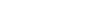 姓名性别民族照片出生年月籍贯照片政治面貌身份证号照片业务特长联系方式照片学历学位毕业院校家庭住址学习工作简历奖惩情况家庭成员情况备注本人郑重承诺对以上填写内容和相关证明材料的真实性负责，如有虚假，愿承担一切法律责任及由此造成的后果。本人签名：                   年    月   日本人郑重承诺对以上填写内容和相关证明材料的真实性负责，如有虚假，愿承担一切法律责任及由此造成的后果。本人签名：                   年    月   日本人郑重承诺对以上填写内容和相关证明材料的真实性负责，如有虚假，愿承担一切法律责任及由此造成的后果。本人签名：                   年    月   日本人郑重承诺对以上填写内容和相关证明材料的真实性负责，如有虚假，愿承担一切法律责任及由此造成的后果。本人签名：                   年    月   日本人郑重承诺对以上填写内容和相关证明材料的真实性负责，如有虚假，愿承担一切法律责任及由此造成的后果。本人签名：                   年    月   日本人郑重承诺对以上填写内容和相关证明材料的真实性负责，如有虚假，愿承担一切法律责任及由此造成的后果。本人签名：                   年    月   日本人郑重承诺对以上填写内容和相关证明材料的真实性负责，如有虚假，愿承担一切法律责任及由此造成的后果。本人签名：                   年    月   日